ТЕХНОЛОГИЧЕСКАЯ СХЕМА ПРЕДОСТАВЛЕНИЯ МУНИЦИПАЛЬНОЙ УСЛУГИ Раздел 1. «Общие сведения о муниципальной услуге»Раздел 4. «Документы, предоставляемые заявителем для получения услугиРаздел 5. «Документы и сведения, получаемые посредством межведомственного информационного взаимодействия»Раздел 6. Результат услугиРаздел 7. «Технологические процессы предоставления услугиРаздел 8. «Особенности предоставления услуги в электронной форме»Приложение 1Начальнику Управления архитектуры и градостроительства Администрации города Нижний Тагил _____________________________________от_______________________________________________________________________проживающего:_________________________________________________________________________________________________________________________________(реквизиты документа, удостоверяющего личность)контактный тел.___________________почтовый адрес и (или) адрес электроннойпочты для связи с заявителем___________________________________________________ЗАЯВЛЕНИЕо перераспределении земель, находящихся в государственной собственности и земельного участка, находящегося в частной собственности Я являюсь собственником земельного участка, расположенного по адресу:_________________________________________________________________________________с кадастровым номером _____________________________ площадью __________кв.мвид разрешенного использования_______________________________________________________________________________________________________________________.В целях заключения соглашения о перераспределении земельного участка, находящегося в моей собственности, и земель, находящихся в государственной собственности, прошу утвердить схему расположения земельного участка площадью ____________кв. метров, и заключить соглашение о перераспределении принадлежащего мне земельного участка с кадастровым номером __________________________________ и земель, находящихся в государственной собственности, в результате которого у меня возникнет право собственности на образованный земельный участок площадью __________кв. метров. Даю свое согласие на обработку персональных данных в соответствии с Федеральным законом от 27.07.2006 № 152-ФЗ.Мною выбран способ предоставления результата рассмотрения заявления: - непосредственно при личном обращении;- посредством почтового отправления. 	Приложение:- копия документа, удостоверяющего личность;- копия правоустанавливающего документа на земельный участок; - схема расположения земельного участка;- документ, подтверждающий полномочия представителя, если с заявлением обращается представитель. __________________ 	___________________ 	__________________________  дата 				подпись 			расшифровка подписи Приложение 2 Приложение 3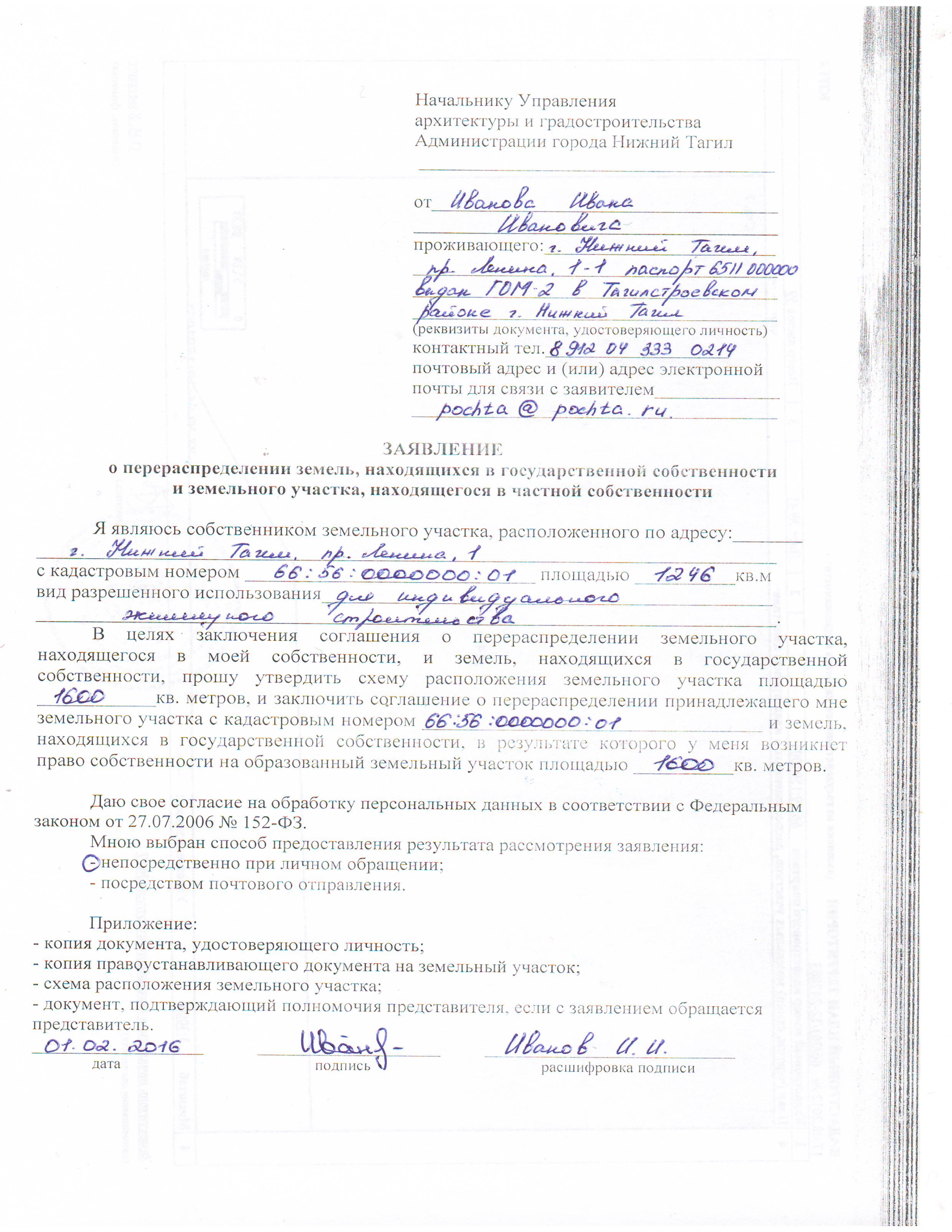 Начальнику Управления архитектуры и градостроительства Администрации города Нижний Тагил _____________________________________от_______________________________________________________________________проживающего:_________________________________________________________________________________________________________________________________(реквизиты документа, удостоверяющего личность)контактный тел.___________________почтовый адрес и (или) адрес электроннойпочты для связи с заявителем___________________________________________________ЗАЯВЛЕНИЕо заключении соглашения о перераспределении земель, находящихся в государственной собственности и земельного участка, находящегося в частной собственности Мною в соответствии с утвержденной схемой проведены кадастровые работы, на государственный кадастровый учет поставлен земельный участок с кадастровым номером _________________________ площадью ______________ по адресу: _________________________________________________________________________Прошу заключить соглашение о перераспределении земель, находящихся в государственной собственности, и земельного участка, находящегося в моей собственности.Даю свое согласие на обработку персональных данных в соответствии с Федеральным законом от 27.07.2006 № 152-ФЗ.Мною выбран способ предоставления результата муниципальной услуги:- непосредственно при личном обращении;- посредством почтового отправления. 	Приложение:- копия документа, удостоверяющего личность;- копия правоустанавливающего документа на земельный участок; - копия кадастрового паспорта земельного участка.- документ, подтверждающий полномочия представителя, если с заявлением обращается представитель. ____________________ 	___________________ 	_________________________ дата 				подпись 			расшифровка подписиПриложение 4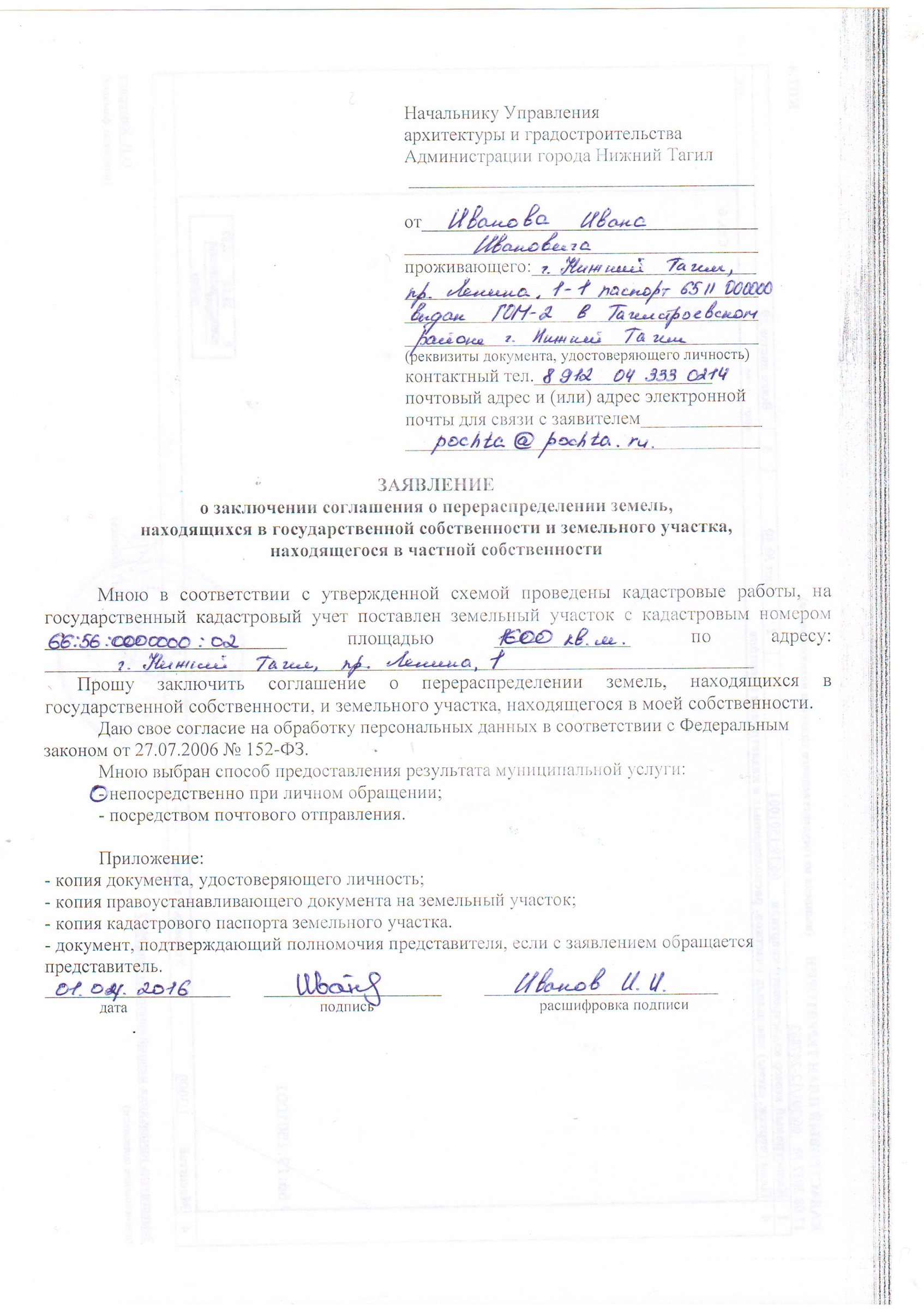 №ПараметрЗначение параметра/ состояние123Наименование органа, предоставляющего услугуУправление архитектуры и градостроительства Администрации города Нижний ТагилНомер услуги в федеральном реестре6600000010000206735Полное наименование услугиПерераспределение земель и (или) земельных участков, находящихся в государственной или муниципальной собственности, и земельных участков, находящихся в частной собственностиКраткое наименование услуги нетАдминистративный регламент предоставления муниципальной услугиУтвержден Постановлением Администрации города Нижний Тагил № 2866-ПА от 05.11.2016 (в редакции от 20.07.2016 № 2082-ПА)Перечень «подуслуг»нетСпособы оценки качества предоставления муниципальной услугирадиотелефонная связь Способы оценки качества предоставления муниципальной услугиПортал государственных и муниципальных услугСпособы оценки качества предоставления муниципальной услугиофициальный сайт органаСрок предоставления в зависимости от условийСрок предоставления в зависимости от условийОснования отказа в приеме документовОснования отказа в предоставлении услугиОснования приостановления предоставления  услугиСрок приостановления предоставления «услугиПлата за предоставление услугиПлата за предоставление услугиПлата за предоставление услугиСпособ обращения за получением услугиСпособ получения результата услугиПри подаче заявления по месту жительства (месту нахождения юр. лица)При подаче заявления не по месту жительства (по месту обращения)Основания отказа в приеме документовОснования отказа в предоставлении услугиОснования приостановления предоставления  услугиСрок приостановления предоставления «услугиНаличие платы (государственной пошлины либо муниципального платежа за предоставление муниципальной услуги)Реквизиты нормативного правового акта, являющегося основанием для взимания платы (государственной пошлины либо муниципального платежа за предоставление муниципальной услуги)КБК для взимания платы (государственной пошлины либо муниципального платежа за предоставление муниципальной услуги), в том числе для МФЦСпособ обращения за получением услуги1234567891011не более 90 календарных дней со дня поступления заявления, в том числе поступивших из МФЦ. В срок не включается срок, в течение которого заявитель обеспечивает проведение кадастровых работ и постановку земельного участка на государственный кадастровый учет.-Нет1) заявление о перераспределении земельных участков подано в случаях, не предусмотренных пунктом 1 статьи 39.28 Земельного кодекса;2) не представлено в письменной форме согласие лиц, указанных в пункте 4 статьи 11.2 Земельного кодекса, если земельные участки, которые предлагается перераспределить, обременены правами указанных лиц;3) на земельном участке, на который возникает право частной собственности, в результате перераспределения земельного участка, находящегося в частной собственности, и земель и (или) земельных участков, находящихся в государственной или муниципальной собственности, будут расположены здание, сооружение, объект незавершенного строительства, находящиеся в государственной или муниципальной собственности, в собственности других граждан или юридических лиц, за исключением сооружения (в том числе сооружения, строительство которогоне завершено), которое размещается на условиях сервитута, или объекта, который предусмотрен пунктом 3 статьи 39.36 Земельного кодекса и наличие которого не препятствует использованию земельного участка в соответствии с его разрешенным использованием;4) проектом межевания территории или схемой расположения земельного участка предусматривается перераспределение земельного участка, находящегося в частной собственности, и земель и (или) земельных участков, находящихся в государственной или муниципальной собственности и изъятых из оборота или ограниченных в обороте;5) образование земельного участка или земельных участков предусматривается путем перераспределения земельного участка, находящегося в частной собственности, и земель и (или) земельного участка, находящихся в государственной или муниципальной собственности и зарезервированных для государственных или муниципальных нужд;6) проектом межевания территории или схемой расположения земельного участка предусматривается перераспределение земельного участка, находящегося в частной собственности, и земельного участка, находящегося в государственной или муниципальной собственности и являющегося предметом аукциона, извещение о проведении которого размещено в соответствии с пунктом 19 статьи 39.11 Земельного кодекса, либо в отношении такого земельного участка принято решение о предварительном согласовании его предоставления, срок действия которого не истек;7) образование земельного участка или земельных участков предусматривается путем перераспределения земельного участка, находящегося в частной собственности, и земель и (или) земельных участков, которые находятся в государственной или муниципальной собственности и в отношении которых подано заявление о предварительном согласовании предоставления земельного участка или заявление о предоставлении земельного участка и не принято решение об отказе в этом предварительном согласовании или этом предоставлении;8) в результате перераспределения земельных участков площадь земельного участка, на который возникает право частной собственности, будет превышать установленные предельные максимальные размеры земельных участков;9) образование земельного участка или земельных участков предусматривается путем перераспределения земельного участка, находящегося в частной собственности, и земель, из которых возможно образовать самостоятельный земельный участок без нарушения требований, предусмотренных статьей 11.9 Земельного кодекса, за исключением случаев перераспределения земельных участков в соответствии с подпунктами 1 и 4 пункта 1 статьи 39.28 Земельного кодекса;10) границы земельного участка, находящегося в частной собственности, подлежат уточнению в соответствии с Федеральным законом «О государственном кадастре недвижимости»;11) имеются основания для отказа в утверждении схемы расположения земельного участка, предусмотренные пунктом 16 статьи 11.10 Земельного кодекса;12) приложенная к заявлению о перераспределении земельных участков схема расположения земельного участка разработана с нарушением требований к образуемым земельным участкам или не соответствует утвержденным проекту планировки территории, землеустроительной документации, положению об особо охраняемой природной территории;13) земельный участок, образование которого предусмотрено схемой расположения земельного участка, расположен в границах территории, в отношении которой утвержден проект межевания территории.14) площадь земельного участка, на который возникает право частной собственности, превышает площадь такого земельного участка, указанную в схеме расположения земельного участка или проекте межевания территории, в соответствии с которыми такой земельный участок был образован, более чем на десять процентов.15) заявление, поданное в форме электронного документа, не подписано электронной подписью или усиленной квалифицированной электронной подписью заявителя (представителя заявителя), либо подписано электронной подписью, срок действия которой истек на момент поступления заявления в уполномоченный орган;16) документы, представленные в электронном виде, не доступны для просмотра либо формат документа не позволяет в полном объеме прочитать текст документа и (или) распознать реквизиты документа.В случае если на дату поступления заявления о перераспределении земельных участков с приложением схемы, которой предусмотрено образование земельного участка, на рассмотрении находится представленная ранее другим лицом схема расположения земельного участка и местоположение земельных участков, образование которых предусмотрено этими схемами, частично или полностью совпадаетСрок рассмотрения поданного позднее заявления о перераспределении земельных участков приостанавливается до принятия решения об утверждении представленной ранее схемы расположения земельного участка или до принятия решения об отказе в утверждении указанной схемынет--Управление архитектуры и градостроительства Администрации города Нижний Тагил, Муниципальное казенное учреждение «Центр земельного права», многофункциональный центр предоставления государственных и муниципальных услуг (МФЦ), Портал государственных и муниципальных услуг, официальный сайт органа, предоставляющего услугу, почтовая связь в Управление архитектуры и градостроительства, Муниципальное казенное учреждение «Центр земельного права» на бумажном носителе; в МФЦ на бумажном носителе, полученном из органа местного самоуправления, предоставляющего услугу; почтовая связь.Раздел 3. «Сведения о заявителях услугиРаздел 3. «Сведения о заявителях услугиРаздел 3. «Сведения о заявителях услугиРаздел 3. «Сведения о заявителях услугиРаздел 3. «Сведения о заявителях услугиРаздел 3. «Сведения о заявителях услугиРаздел 3. «Сведения о заявителях услугиРаздел 3. «Сведения о заявителях услуги№ п/п№ п/пКатегории лиц, имеющих право на получение услугиДокумент, подтверждающий правомочие заявителя соответствующей категории на получение услугиУстановленные требования к документу, подтверждающему правомочие заявителя соответствующей категории на получение услугиНаличие возможности подачи заявления на предоставление услуги представителями заявителяИсчерпывающий перечень лиц, имеющих право на подачу заявления от имени заявителяНаименование документа, подтверждающего право подачи заявления от имени заявителяУстановленные требования к документу, подтверждающему право подачи заявления от имени заявителяУстановленные требования к документу, подтверждающему право подачи заявления от имени заявителя1123456788Перераспределение земель и (или) земельных участков, находящихся в государственной или муниципальной собственности, и земельных участков, находящихся в частной собственностиПерераспределение земель и (или) земельных участков, находящихся в государственной или муниципальной собственности, и земельных участков, находящихся в частной собственностиПерераспределение земель и (или) земельных участков, находящихся в государственной или муниципальной собственности, и земельных участков, находящихся в частной собственностиПерераспределение земель и (или) земельных участков, находящихся в государственной или муниципальной собственности, и земельных участков, находящихся в частной собственностиПерераспределение земель и (или) земельных участков, находящихся в государственной или муниципальной собственности, и земельных участков, находящихся в частной собственностиПерераспределение земель и (или) земельных участков, находящихся в государственной или муниципальной собственности, и земельных участков, находящихся в частной собственностиПерераспределение земель и (или) земельных участков, находящихся в государственной или муниципальной собственности, и земельных участков, находящихся в частной собственностиПерераспределение земель и (или) земельных участков, находящихся в государственной или муниципальной собственности, и земельных участков, находящихся в частной собственностиПерераспределение земель и (или) земельных участков, находящихся в государственной или муниципальной собственности, и земельных участков, находящихся в частной собственностиПерераспределение земель и (или) земельных участков, находящихся в государственной или муниципальной собственности, и земельных участков, находящихся в частной собственности1.1.Заявителями, обращающимися за предоставлением муниципальной услуги, могут быть граждане и юридические лица, являющиеся собственниками земельных участков. документ, удостоверяющий личность (паспорт)или УЭК (универсальная электронная карта)Действующий паспортДаПредставитель заявителяДоверенностьДоверенность, выданная в порядке, предусмотренном Гражданским кодексом РФ (нотариально заверенная)Доверенность, выданная в порядке, предусмотренном Гражданским кодексом РФ (нотариально заверенная)№ п/пКатегория  документаНаименования документов, которые представляет заявитель для получения услугиНаименования документов, которые представляет заявитель для получения услугиКоличество необходимых экземпляров документа с указанием подлинник/копияКоличество необходимых экземпляров документа с указанием подлинник/копияДокумент, предоставляемый по условиюДокумент, предоставляемый по условиюУстановленные требования к документуУстановленные требования к документуФорма (шаблон) документаОбразец документа/заполнения документа123344556678Перераспределение земель и (или) земельных участков, находящихся в государственной или муниципальной собственности, и земельных участков, находящихся в частной собственностиПерераспределение земель и (или) земельных участков, находящихся в государственной или муниципальной собственности, и земельных участков, находящихся в частной собственностиПерераспределение земель и (или) земельных участков, находящихся в государственной или муниципальной собственности, и земельных участков, находящихся в частной собственностиПерераспределение земель и (или) земельных участков, находящихся в государственной или муниципальной собственности, и земельных участков, находящихся в частной собственностиПерераспределение земель и (или) земельных участков, находящихся в государственной или муниципальной собственности, и земельных участков, находящихся в частной собственностиПерераспределение земель и (или) земельных участков, находящихся в государственной или муниципальной собственности, и земельных участков, находящихся в частной собственностиПерераспределение земель и (или) земельных участков, находящихся в государственной или муниципальной собственности, и земельных участков, находящихся в частной собственностиПерераспределение земель и (или) земельных участков, находящихся в государственной или муниципальной собственности, и земельных участков, находящихся в частной собственностиПерераспределение земель и (или) земельных участков, находящихся в государственной или муниципальной собственности, и земельных участков, находящихся в частной собственностиПерераспределение земель и (или) земельных участков, находящихся в государственной или муниципальной собственности, и земельных участков, находящихся в частной собственностиПерераспределение земель и (или) земельных участков, находящихся в государственной или муниципальной собственности, и земельных участков, находящихся в частной собственностиПерераспределение земель и (или) земельных участков, находящихся в государственной или муниципальной собственности, и земельных участков, находящихся в частной собственностиПерераспределение земель и (или) земельных участков, находящихся в государственной или муниципальной собственности, и земельных участков, находящихся в частной собственности1.ЗаявлениеЗаявлениеЗаявлениезаявлениео перераспределении земель, находящихся в государственной собственности и земельного участка, находящегося в частной собственности1/0, формирование в делонет нет Форма документаФорма документаПриложение 1Приложение 1Приложение 22.Документ, удостоверяющий личностьДокумент, удостоверяющий личностьДокумент, удостоверяющий личностьПаспорт или УЭК0/1 установление личности заявителя, снятие копии, возврат оригинала, формирование в дело   нетнетнетнет---3.Правоустанавливающий или правоудостоверяющий документ на земельный участок, принадлежащий заявителю, в случае, если право собственности не зарегистрировано в Едином государственном реестре прав на недвижимое имущество и сделок с ним;Правоустанавливающий или правоудостоверяющий документ на земельный участок, принадлежащий заявителю, в случае, если право собственности не зарегистрировано в Едином государственном реестре прав на недвижимое имущество и сделок с ним;Правоустанавливающий или правоудостоверяющий документ на земельный участок, принадлежащий заявителю, в случае, если право собственности не зарегистрировано в Едином государственном реестре прав на недвижимое имущество и сделок с ним;Правоустанавливающий или правоудостоверяющий документ на земельный участок, принадлежащий заявителю, в случае, если право собственности не зарегистрировано в ЕГРП0/1 снятие копии, возврат оригинала, формирование в дело нетнетнетнет---4.Схема расположения земельного участка в случае, если отсутствует проект межевания территории, в границах которой осуществляется перераспределение земельных участковСхема расположения земельного участка в случае, если отсутствует проект межевания территории, в границах которой осуществляется перераспределение земельных участковСхема расположения земельного участка в случае, если отсутствует проект межевания территории, в границах которой осуществляется перераспределение земельных участковСхема расположения земельного участка в случае, если отсутствует проект межевания территории, в границах которой осуществляется перераспределение земельных участков1/0 формирование в делонетнетПриказ Министерства экономического развития РФ от 27 ноября 2014 года №762Приказ Министерства экономического развития РФ от 27 ноября 2014 года №762---5.Документ, подтверждающий полномочия представителя заявителяДокумент, подтверждающий полномочия представителя заявителяДокумент, подтверждающий полномочия представителя заявителяДоверенность0/1 снятие копии, возврат оригинала, формирование в делонетнетнетнет---6.Заверенный перевод на русский язык документов о государственной регистрации юридического лица в соответствии с законодательством иностранного государства в случае, если заявителем является иностранное юридическое лицоЗаверенный перевод на русский язык документов о государственной регистрации юридического лица в соответствии с законодательством иностранного государства в случае, если заявителем является иностранное юридическое лицоЗаверенный перевод на русский язык документов о государственной регистрации юридического лица в соответствии с законодательством иностранного государства в случае, если заявителем является иностранное юридическое лицоЗаверенный перевод на русский язык документов о государственной регистрации юридического лица в соответствии с законодательством иностранного государства в случае, если заявителем является иностранное юридическое лицо1/0 формирование в делонет нет нетнет---7.Заявлениео заключении соглашения о перераспределении земель, находящихся в государственной собственности и земельного участка, находящегося в частной собственностиЗаявлениео заключении соглашения о перераспределении земель, находящихся в государственной собственности и земельного участка, находящегося в частной собственностиЗаявлениео заключении соглашения о перераспределении земель, находящихся в государственной собственности и земельного участка, находящегося в частной собственностиЗаявлениео заключении соглашения о перераспределении земель, находящихся в государственной собственности и земельного участка, находящегося в частной собственности1/0 формирование в делонетнетФорма документаФорма документаПриложение 3Приложение 3Приложение 4Реквизиты актуальной технологической карты межведомственного взаимодействияНаименование запрашиваемого документа (сведения)Перечень и состав сведений, запрашиваемых в рамках межведомственного информационного взаимодействияНаименование органа (организации), направляющего(ей) межведомственный запросНаименование органа (организации), в адрес которого(ой) направляется межведомственный запросSID электронного сервисаСрок осуществления межведомственного информационного взаимодействия Форма (шаблон) межведомственного запросаОбразец заполнения формы межведомственного запроса123456789Перераспределение земель и (или) земельных участков, находящихся в государственной или муниципальной собственности, и земельных участков, находящихся в частной собственностиПерераспределение земель и (или) земельных участков, находящихся в государственной или муниципальной собственности, и земельных участков, находящихся в частной собственностиПерераспределение земель и (или) земельных участков, находящихся в государственной или муниципальной собственности, и земельных участков, находящихся в частной собственностиПерераспределение земель и (или) земельных участков, находящихся в государственной или муниципальной собственности, и земельных участков, находящихся в частной собственностиПерераспределение земель и (или) земельных участков, находящихся в государственной или муниципальной собственности, и земельных участков, находящихся в частной собственностиПерераспределение земель и (или) земельных участков, находящихся в государственной или муниципальной собственности, и земельных участков, находящихся в частной собственностиПерераспределение земель и (или) земельных участков, находящихся в государственной или муниципальной собственности, и земельных участков, находящихся в частной собственностиПерераспределение земель и (или) земельных участков, находящихся в государственной или муниципальной собственности, и земельных участков, находящихся в частной собственностиПерераспределение земель и (или) земельных участков, находящихся в государственной или муниципальной собственности, и земельных участков, находящихся в частной собственностивыписка из Единого государственного реестра прав на недвижимое имущество и сделок с ним о правах на земельный участок и расположенные на нем объекты недвижимого имущества либо уведомление об отсутствии Сведения из ЕГРП на земельный участокУправление архитектуры и градостроительстваРосреестрSID00035645 рабочих дней--Кадастровый паспорт земельного участка Кадастровый паспорт земельного участкаУправление архитектуры и градостроительстваРосреестрSID00035645 рабочих дней--№Документ/документы, являющиеся результатом услугиТребования к документу/документам, являющимся результатом услугиХарактеристика результата (положительный/отрицательный)Форма документа/документов, являющимся результатом услугиОбразец документа/документов, являющихся результатом услугиСпособ получения результатаСпособ получения результатаСпособ получения результатаСпособ получения результатаСрок хранения невостребованных заявителем результатовСрок хранения невостребованных заявителем результатов№Документ/документы, являющиеся результатом услугиТребования к документу/документам, являющимся результатом услугиХарактеристика результата (положительный/отрицательный)Форма документа/документов, являющимся результатом услугиОбразец документа/документов, являющихся результатом услугиСпособ получения результатаСпособ получения результатаСпособ получения результатаСпособ получения результатав органев МФЦ123456777789Перераспределение земель и (или) земельных участков, находящихся в государственной или муниципальной собственности, и земельных участков, находящихся в частной собственностиПерераспределение земель и (или) земельных участков, находящихся в государственной или муниципальной собственности, и земельных участков, находящихся в частной собственностиПерераспределение земель и (или) земельных участков, находящихся в государственной или муниципальной собственности, и земельных участков, находящихся в частной собственностиПерераспределение земель и (или) земельных участков, находящихся в государственной или муниципальной собственности, и земельных участков, находящихся в частной собственностиПерераспределение земель и (или) земельных участков, находящихся в государственной или муниципальной собственности, и земельных участков, находящихся в частной собственностиПерераспределение земель и (или) земельных участков, находящихся в государственной или муниципальной собственности, и земельных участков, находящихся в частной собственностиПерераспределение земель и (или) земельных участков, находящихся в государственной или муниципальной собственности, и земельных участков, находящихся в частной собственностиПерераспределение земель и (или) земельных участков, находящихся в государственной или муниципальной собственности, и земельных участков, находящихся в частной собственностиПерераспределение земель и (или) земельных участков, находящихся в государственной или муниципальной собственности, и земельных участков, находящихся в частной собственностиПерераспределение земель и (или) земельных участков, находящихся в государственной или муниципальной собственности, и земельных участков, находящихся в частной собственностиПерераспределение земель и (или) земельных участков, находящихся в государственной или муниципальной собственности, и земельных участков, находящихся в частной собственностиПерераспределение земель и (или) земельных участков, находящихся в государственной или муниципальной собственности, и земельных участков, находящихся в частной собственностиПерераспределение земель и (или) земельных участков, находящихся в государственной или муниципальной собственности, и земельных участков, находящихся в частной собственности1.Подписанное сторонами соглашение о перераспределении земель и (или) земельных участковОпределены в регламенте предоставления данной муниципальной услугиПоложительный -----В ОМСУ на бумажном носителе, через МФЦВ ОМСУ на бумажном носителе, через МФЦ31 к.день, 31 к.день, 31 к.день2.Отказ в заключении соглашения по основаниямОпределены в регламенте предоставления данной муниципальной услугиОтрицательный------В ОМСУ на бумажном носителе, через МФЦ31 к.день, по истечению срока направляется почтой31 к.день, по истечению срока направляется почтой31 к.день№ п/пНаименование процедуры процессаОсобенности исполнения процедуры процессаСроки исполнения процедуры (процесса)Исполнитель процедуры процессаРесурсы, необходимые для выполнения процедуры процессаФормы документов, необходимые для выполнения процедуры процесса1234567Перераспределение земель и (или) земельных участков, находящихся в государственной или муниципальной собственности, и земельных участков, находящихся в частной собственностиПерераспределение земель и (или) земельных участков, находящихся в государственной или муниципальной собственности, и земельных участков, находящихся в частной собственностиПерераспределение земель и (или) земельных участков, находящихся в государственной или муниципальной собственности, и земельных участков, находящихся в частной собственностиПерераспределение земель и (или) земельных участков, находящихся в государственной или муниципальной собственности, и земельных участков, находящихся в частной собственностиПерераспределение земель и (или) земельных участков, находящихся в государственной или муниципальной собственности, и земельных участков, находящихся в частной собственностиПерераспределение земель и (или) земельных участков, находящихся в государственной или муниципальной собственности, и земельных участков, находящихся в частной собственностиПерераспределение земель и (или) земельных участков, находящихся в государственной или муниципальной собственности, и земельных участков, находящихся в частной собственности1прием и регистрация заявления о предоставлении муниципальной услугиЗаявление подается в приемную Управления архитектуры и градостроительства. Специалист, ответственный за регистрацию входящей корреспонденции, обязан проверить личность заявителя по документу, удостоверяющему личность, заверить копию документа, удостоверяющего личность, проверить комплектность документов, перечень которых обозначен как приложение к заявлению, зарегистрировать заявление в день его поступления в системе ГИС Нижний Тагил «Инмета»; при подаче заявления представителем – проверить личность представителя по документу, удостоверяющему личность, проверить полномочия представителя и заверить копию доверенности. Поданные заявления о предоставлении муниципальной услуги регистрируются в день их подачи. Зарегистрированное заявление и документы, необходимые для предоставления муниципальной услуги, специалистом, ответственным за регистрацию входящей корреспонденции, передаются начальнику либо первому заместителю начальника управления архитектуры и градостроительства, который направляет заявление начальнику административно-правового отдела, а тот назначенному им специалисту.При подаче запроса в МФЦ лицом, ответственным за выполнение административной процедуры, является работник МФЦ.Проверка наличия у заявителя документа, удостоверяющего личность, осуществляется оператором МФЦ в общем порядке при оформлении заявления заявителя на предоставление муниципальной услуги. Документ после проверки возвращается заявителю. Копия документа, удостоверяющего личность, заверяется оператором МФЦ и прилагается к заявлению. При подаче заявления представителем оператор МФЦ должен проверить личность представителя по документу, удостоверяющему личность, проверить полномочия представителя и заверить копию доверенности. При отсутствии документа, удостоверяющего личность заявителя, прием письменного заявления заявителя в МФЦ не производится, заявление в Управление архитектуры и градостроительства не передается.МФЦ выдает заявителю один экземпляр заявления о предоставлении муниципальной услуги с указанием перечня принятых документов и даты приема в МФЦ.Оператор МФЦ проверяет правильность и полноту заполнения заявления, проверяет комплектность приложенных к нему документов, регистрирует принятое заявление путем проставления прямоугольного штампа с регистрационным номером МФЦ. Оператор МФЦ также ставит дату приема и личную подпись.В случае когда заявитель представляет копию документа с предъявлением оригинала, оператор МФЦ сверяет подлинник с оригиналом, ставит на копии прямоугольный штамп "С подлинным сверено" и возвращает оригинал заявителю.Принятые от заявителя заявление и документы передаются в Управление архитектуры и градостроительства Администрации города на следующий рабочий день после приема в МФЦ по ведомости приема-передачи, оформленной передающей стороной в двух экземплярах (по одной для каждой из сторон). При приеме документов проверяется правильность заполнения заявления и комплектность приложенных к заявлению документов.Максимальное время, затраченное на административную процедуру, не должно превышать двух дней.ОМСУ,МФЦФормы, бланки, ПК, МФУ.-2Проведение экспертизы документовСпециалист административно-правового отдела, которому передано для исполнения заявление о предоставлении муниципальной услуги:- проверяет заявление на соответствие требованиям пункта 2 статьи 39.29 Земельного кодекса РФ, комплектность приложенных к нему документов и при наличии оснований для возврата заявления, указанных в пункте 18 Регламента, не позднее десяти дней со дня поступления заявления осуществляет подготовку ответа заявителю о возврате заявления заявителю (представителю заявителя).Максимальное время, затраченное на указанное  действие, не должно превышать 10 днОМСУПК, МФУ-3Направление межведомственных запросов в органы (организации), участвующие в предоставлении муниципальной услугиОснованием для начала административной процедуры по формированию и направлению межведомственного запроса о предоставлении документов, необходимых для предоставления муниципальной услуги, в государственные органы и иные органы, участвующие в предоставлении муниципальной услуги, является получение специалистом административно-правового отдела зарегистрированного заявления на предоставление муниципальной услуги, соответствующего требованиям пункта 17 настоящего Регламента с комплектом документов, подлежащих предоставлению заявителем.Формирование и направление межведомственного запроса осуществляется в случае отсутствия документов, необходимых для предоставления муниципальной услуги, предусмотренных пунктом 19 настоящего Регламента.Получение сведений из ГКН и ЕГРП осуществляется путем межведомственного электронного взаимодействия.В соответствии с технологической картой межведомственного взаимодействия ФГБУ «ФКП Росреестра» и Росреестр ответ на запрос должен быть представлен в течение 5 рабочих дней.ОМСУПК, МФУ-4Принятие решения по результатам рассмотрения обращенияВ срок, не превышающий 27 дней со дня поступления заявления специалист административно-правового отдела:- обеспечивает рассмотрение заявления на предмет возможности образования земельного участка в соответствии с представленной схемой, проверяет наличие (отсутствие) оснований для отказа в заключении соглашения о перераспределении земельных участков, для чего проводит анализ представленной схемы на предмет возможности образования земельного участка для заявленных целей с учетом экологических, градостроительных и иных условий использования соответствующей территории, с учетом сведений государственного кадастра недвижимости, сведений информационной системы обеспечения градостроительной деятельности, при необходимости проводит натурное обследование земельного участка;- в случае отсутствия оснований, указанных в пункте 23 Регламента, для отказа в заключении соглашения о перераспределении земельных участков совершает одно из следующих действий:1) обеспечивает утверждение схемы расположения земельного участка на кадастровом плане территории начальником либо первым заместителем начальника управления и осуществляет подготовку сопроводительного письма о направлении заявителю решения об утверждении схемы расположения земельного участка с приложением указанной схемы; 2) осуществляет подготовку согласия на заключение соглашения о перераспределении земельных участков в соответствии с утвержденным проектом межевания территории и обеспечивает его подписание начальником либо первым заместителем начальника управления;- осуществляет подготовку решения об отказе в заключении соглашения о перераспределении земельных участков и обеспечивает его подписание начальником либо первым заместителем начальника управления.Решение об отказе в заключении соглашения о перераспределении земельных участков должно быть обоснованным и содержать указание на все основания отказа.Специалист УАиГ, ответственный за регистрацию заявлений, в срок не превышающий 30 дней со дня поступления заявления, обеспечивает вручение (направление) заявителю решения об утверждении схемы расположения земельного участка либо согласия на заключение соглашения о перераспределении земельных участков либо отказа в заключении соглашения о перераспределении земельных участков. Заявитель, по заявлению которого принято решение об утверждении схемы расположения земельного участка или которому направлено согласие на заключение соглашения о перераспределении земельных участков в соответствии с утвержденным проектом межевания территории, обеспечивает выполнение кадастровых работ в целях государственного кадастрового учета земельных участков, которые образуются в результате перераспределения, и обращается с заявлением о государственном кадастровом учете таких земельных участков, после чего подает в Управление архитектуры и градостроительства заявление о заключении соглашения о перераспределении земельных участков с приложением кадастрового паспорта образованного земельного участкаУправление архитектуры и градостроительства Администрации города передает в МФЦ для организации выдачи заявителю по ведомости приема-передачи, оформленной передающей стороной в двух экземплярах (по одной для каждой из сторон), ответы, подготовленные в соответствии с административными процедурами, и результат предоставления услуги в срок не позднее чем за 1 день до окончания срока их направления (вручения) заявителю.Ответы, предусмотренные административными процедурами, а также результат предоставления услуги выдается заявителю в срок, установленный Административным регламентом, исчисляемый со дня приема заявления и документов в МФЦ.Не более 30 днейОМСУ,МФЦПК, МФУ-5Заключение соглашения о перераспределении земельных участковСпециалист УАиГ, ответственный за регистрацию заявлений, регистрирует заявление о заключении соглашения о перераспределении земельных участков в день его поступления, передает начальнику или первому заместителю начальника, который направляет заявление начальнику отдела регулирования земельных отношений, а тот назначенному им специалисту. Основанием для начала административной процедуры является получение специалистом отдела регулирования земельных отношений заявления о заключении соглашения о перераспределении земельных участков с кадастровым паспортом образованного земельного участка. Специалист отдела регулирования земельных отношений совершает одно из следующих действий:- в срок не позднее чем 20 дней со дня поступления заявления о заключении соглашения о перераспределении земельных участков и отсутствии основания для отказа в заключении соглашения о перераспределении земельных участков, предусмотренного подпунктом 14 пункта 23 Регламента, обеспечивает подготовку, согласование и подписание Главой города проекта распоряжения Администрации города о заключении с заявителем соглашения о перераспределении земельных участков и передает пакет документов в МКУ «Центр земельного права» для подготовки проекта соглашения о перераспределении земельных участков;- в срок не позднее чем 30 дней со поступления заявления о заключении соглашения о перераспределении земельных участков при наличии основания для отказа в предоставлении муниципальной услуги, предусмотренного подпунктом 14 пункта 23 Регламента, подготавливает письменный мотивированный отказ в заключении соглашения о перераспределении земельных участков и обеспечивает его подписание начальником либо первым заместителем начальника управления. Специалист УАиГ, ответственный за регистрацию заявлений, обеспечивает вручение (направление) заявителю отказа в заключении соглашения о перераспределении земельных участков в трехдневный срок со дня подписания. Специалист МКУ «Центр земельного права», которому передан пакет документов заявителя, в срок не позднее 30 дней со дня поступления заявления о заключении соглашения о перераспределении земельных участков:- осуществляет подготовку проекта соглашения о перераспределении земельных участков и его подписание Главой города;- направление заявителю подписанных экземпляров проекта соглашения о перераспределении земельных участков для подписания. Заявитель обязан подписать соглашение не позднее чем в течение тридцати дней со дня его получения и представить (либо направить) один экземпляр в МКУ «Центр земельного права».Не более 30 днейОМСУПК, МФУ-Способ получения заявителем информации  о сроках  и порядке предоставления услугиСпособ записи на прием в орган Способ приема и регистрации органом, предоставляющим услугу, запроса и иных документов, необходимых для предоставления услугиСпособ оплаты заявителем государственной пошлины либо муниципального платежа за предоставление муниципальной услуги, взимаемой (ого) за предоставление услугиСпособ получения сведений о ходе выполнения запроса о предоставлении услугиСпособ подачи жалобы на нарушение порядка предоставления услуги и досудебного (внесудебного) обжалования решений и действий (бездействия) органа в процессе получения услуги123456Перераспределение земель и (или) земельных участков, находящихся в государственной или муниципальной собственности, и земельных участков, находящихся в частной собственностиПерераспределение земель и (или) земельных участков, находящихся в государственной или муниципальной собственности, и земельных участков, находящихся в частной собственностиПерераспределение земель и (или) земельных участков, находящихся в государственной или муниципальной собственности, и земельных участков, находящихся в частной собственностиПерераспределение земель и (или) земельных участков, находящихся в государственной или муниципальной собственности, и земельных участков, находящихся в частной собственностиПерераспределение земель и (или) земельных участков, находящихся в государственной или муниципальной собственности, и земельных участков, находящихся в частной собственностиПерераспределение земель и (или) земельных участков, находящихся в государственной или муниципальной собственности, и земельных участков, находящихся в частной собственностиПортал государственных и муниципальных услуг, официальный сайт города Нижний Тагил, официальный сайт МФЦ, ЕПГУПортал государственных и муниципальных услуг, МФЦТребуется предоставление заявителем документов на бумажном носителе непосредственно при получении результата-Личный кабинет заявителя на Портале государственных и муниципальных услуг, электронная почта заявителяофициальный сайт города Нижний Тагил, официальный сайт МФЦ, ЕПГУ, РПГУ